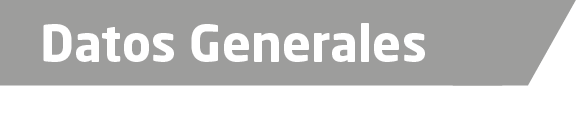 Nombre Claudia Pale GuerraGrado de Escolaridad Licenciatura en DerechoCédula Profesional 5307813Teléfono de Oficina 228-8-41-13-71Correo Electrónico fiscaliaasuntosindigenas@hotmail.comDatos GeneralesFormación Académica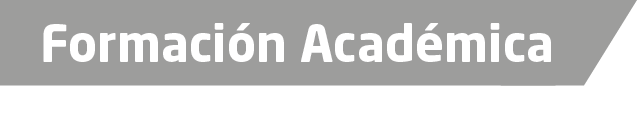 2002-2006Universidad Veracruzana, estudios de Licenciatura en DerechoTrayectoria Profesional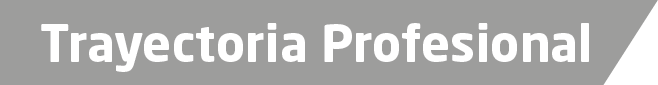 Enero 2016 a la fechaFiscal Auxiliar de la Fiscal Coordinadora Especializada en Asuntos Indígenas y de Derechos Humanos de la Fiscalía General del Estado de VeracruzSeptiembre 2014 a enero 2016Analista Administrativo en la Contraloría Generaldel Estado de VeracruzFebrero 2011 a febrero2012Asesor Jurídico en la Dirección General de Fideicomisos de la Secretaría de Finanzas y Planeación del Estado de VeracruzFebrero 2009 a enero 2011Abogada Auxiliar de la Procuraduría de la Defensa del Menor, la Familia y el Indígena del Sistema DIF Estatal VeracruzConocimiento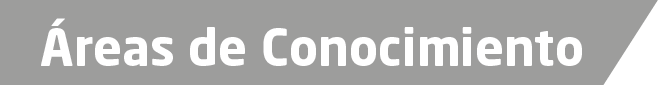 Derecho AdministrativoDerecho CivilDerecho Penal